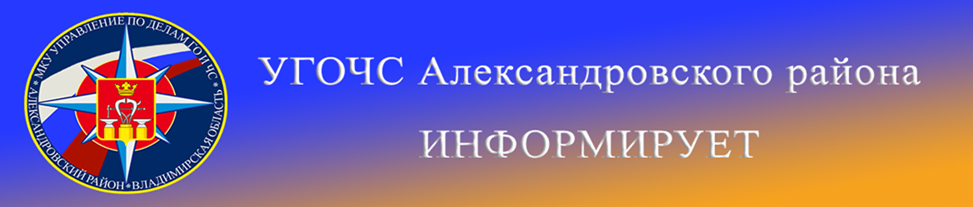 Система-112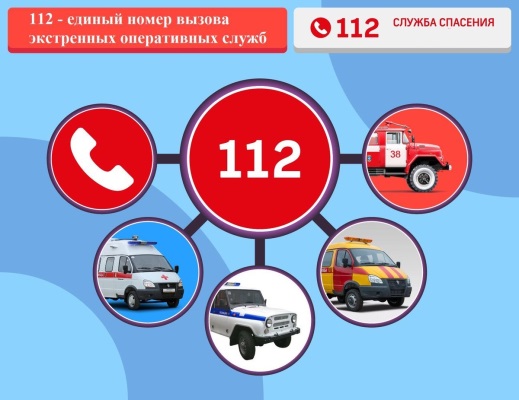 Номер «112» – это номер телефона, по которому можно позвонить: · чтобы связаться с какой-либо экстренной оперативной службой; · с мобильных или со стационарных телефонов, в том числе общественных таксофонов; · круглосуточно и бесплатно. Если телефон подключен к зарубежному оператору связи, то при совершении звонка не нужно набирать никакой код, только номер «112». Звоните на номер «112» только в случаях: а) если Вы нуждаетесь в экстренной помощи, когда возникла реальная угроза жизни, здоровью, имуществу или окружающей среде; б) или есть причины подозревать это. Если Вы сомневаетесь, является ли ситуация экстренной или нет – лучше позвонить. Что происходит, когда Вы звоните по номеру «112»? Звонящий в службу экстренной помощи: · обращается за помощью только в экстренных ситуациях; · отвечает на вопросы оператора-112; · соблюдает полученные инструкции. Оператор-112: · оценивает потребность оказания экстренной помощи; · вызывает все необходимые для реагирования службы; · оказывает необходимую консультативно-справочную поддержку абоненту. Помощь предоставляется: · службой скорой медицинской помощи; · службой пожарной охраны; · службой полиции; · службой антитеррора; · службой реагирования в чрезвычайных ситуациях (спасателями); · аварийной газовой службой; · другими экстренными оперативными службами, необходимыми для реагирования на происшествия. Помните, что занятость линии оператора экстренной помощи может задержать оказание помощи человеку, реально нуждающемуся в ней, и привести к серьезным последствиям. Использование номера телефона экстренных служб не по назначению или в хулиганских целях может быть наказуемо. Напоминаем номера телефонов экстренных служб района: 112 (49244) 2-34-12